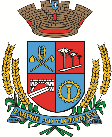 Estado do Rio Grande do SulCâmara de Vereadores de Getúlio VargasBoletim Informativo Nº. 021/2020Sessão Ordinária do dia 2 de julho de 2020, às 18h30, realizada na sede do Poder Legislativo, na Sala das Sessões Engenheiro Firmino Girardello, sob a Presidência do Vereador Eloi Nardi, secretariado pelo Vereador Aquiles Pessoa da Silva, 1º Secretário, com presença dos Vereadores: Cleonice Teresinha Petroli Forlin, Deliane Assunção Ponzi, Dinarte Afonso Tagliari Farias, Domingo Borges de Oliveira, Jeferson Wilian Karpinski, Paulo Cesar Borgmann e Vilmar Antonio Soccol.PROPOSIÇÕES EM PAUTAProjeto de Lei nº 059/2020, de 26-06-2020 - Executivo Municipal – Dispõe sobre as sanções administrativas aplicáveis pelo descumprimento das medidas urgentes determinadas para contenção e enfrentamento da epidemia de Coronavírus (COVID-19), no Município de Getúlio Vargas/RS.APROVADO POR UNANIMIDADEIndicação nº 010/2020, de 30-06-2020 - Vereadora Deliane Assunção Ponzi - Sugere ao Executivo Municipal que seja realizado um estudo para fim de analisar a questão do IPTU em relação ao percentual de desconto oferecido para pagamento em parcela única, bem como a possibilidade de prorrogação dos prazos de vencimentos.REJEITADO PELA MAIORIAMoção nº 006/2020, de 29-06-2020 - Vereador Paulo Cesar Borgmann – Solicita que seja manifestado pesar pelo falecimento do Senhor Valdecir Tonial.APROVADO POR UNANIMIDADECOMUNICADOS*A próxima Sessão Ordinária será realizada no dia 16 de julho, às 18h30min, na Sala das Sessões Engenheiro Firmino Girardello, na Câmara de Vereadores. *As Sessões Ordinárias e Extraordinárias são feitas com ausência de público. Em conformidade com a Resolução de Mesa n.º 03/2020, de 26 de maio de 2020, que dispõe sobre o acesso aos serviços do Poder Legislativo e regulamenta a realização das sessões durante o período de calamidade pública decretado em decorrência da pandemia do coronavírus (COVID-19), fica autorizada a entrada da imprensa exclusivamente para acompanhamento das Sessões, sendo limitado por um integrante de cada veículo de comunicação e uso de máscara*O atendimento na Câmara de Vereadores acontece em turno único, das 7h30 às 13h30. O contato com o Poder Legislativo poderá ser feito por telefone, através do número 54 - 9 9635 6185, ou através do e-mail: camaravereadoresgv@gmail.comPara maiores informações acesse:www.getuliovargas.rs.leg.brGetúlio Vargas, 06 de julho de 2020Eloi NardiPresidente